Приложение к свидетельству № 45477	Лист 1об утверждении типа средств измерений	Всего листов 5ОПИСАНИЕ ТИПА СРЕДСТВА ИЗМЕРЕНИЙИндикаторы веса гидравлические ГИВ6-М2Назначение средства измеренийИндикатор веса гидравлический ГИВ6-М2 предназначен для измерения усилий натяжения неподвижного конца талевого каната при бурении и ремонте скважин.Описание средства измеренийКонструктивно индикатор веса гидравлический ГИВ6-М2 состоит из трансформатора давления и блока вторичных приборов, соединенных трубопроводом. Трансформаторы давления выпускаются двух типов, одинаковых по конструкции и различающихся эффективной площадью мембраны и расстоянием между крайними опорами. Блок вторичных приборов может включать: указатели с основной и верньерной шкалой, пресс-бачок и манометр, смонтированных на раме.Индикаторы выпускаются семи модификаций. Модификации индикаторов веса гидравлических ГИВ6-М2, различаются типом трансформатора давления и составом блока вторичных приборов.Принцип действия гидравлического индикатора веса ГИВ6-М2-1 основан на преобразовании усилия натяжения Q талевого каната (2) и преломленного между крайними опорами на корпусе (1) и поплавком (3), опирающемся на мембрану, в давление в камере трансформатора и последующем его измерением. Давление в камере и усилие натяжения каната связаны зависимостью: Р=(2Q/F)x cos α, где F – эффективная площадь мембраны; α – угол преломления каната.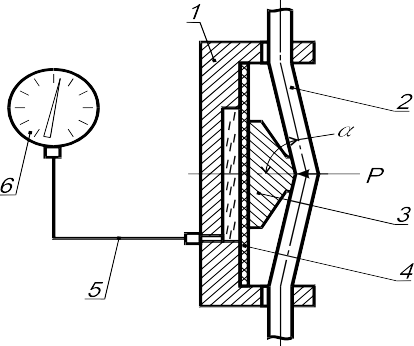 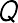 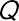 1- корпус трансформатора; 2-канат; 3-поплавок; 4-мембарна; 5-трубопровод соединительный; 6-основной указательЛист 2всего листов 5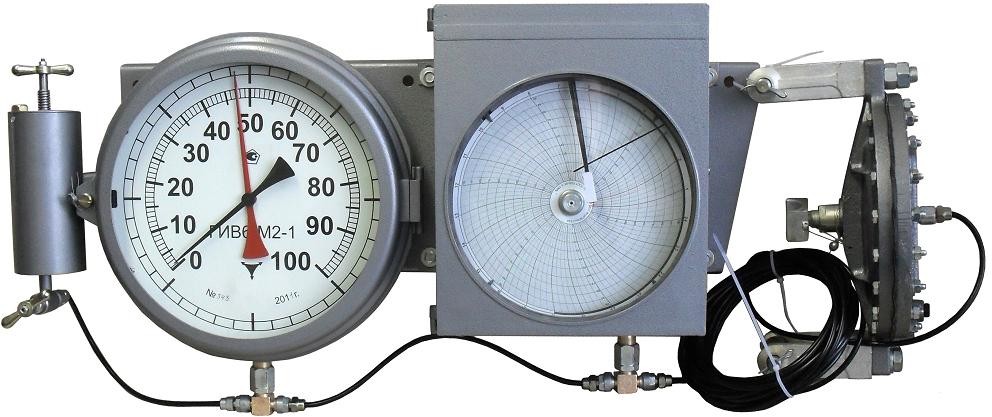 Общий вид индикатора веса гидравлического ГИВ6-М2-1Метрологические и технические характеристики ГИВ-М2 :Диапазоны измерения усилий натяжения в зависимости от диаметра каната и конструкции трансформатора приведены в таблице 1.Таблица 1Пределы основной допускаемой приведенной погрешности от максимального усилия, %:для индикаторов с трансформатором давления 3Ш 5.135.023	± 4,0для индикаторов с трансформатором давления 3Ш 5.135.021	± 2,5Пределы допускаемой дополнительной погрешности при изменении температуры от (20 ±5) °С накаждые 10 °С, %, не более	±0,5Рабочие условия эксплуатации по ГОСТ 15150-69:температура окружающего воздуха, °Сдля исполнения У2	от минус 50 до плюс 50для исполнения Т2	от минус 10 до плюс 55относительная влажность воздуха, %для исполнения У2	до 80 при 35 °Сдля исполнения Т2	до 100 при 35 °СЛист 3всего листов 5Габаритные размеры и масса составных частей индикаторов приведены в таблице 2Таблица 2Максимальное давление в гидравлической системе, МПа	1Средняя наработка на отказ, ч	50000Средний срок службы, лет, не менее	8Знак утверждения типаЗнак утверждения типа наносится на лицевой панели указателя индикатора веса гидравлического накаткой и типографским способом на эксплуатационную документацию.Комплектность средства измерений ГИВ6-М2 :Комплектность поставки манометра соответствует, указанному в таблице 3.Лист 5всего листов 5Поверка гидравлических индикаторов веса ГИВ6-М2 :осуществляется по документу МП СМ-002-2011 «Индикаторы веса гидравлические ГИВ6-М2. Методика поверки», утвержденному ГЦИ СИ «ФБУ Смоленский ЦСМ» 15.12.2011 г.При проведении поверки применяется машина испытательная гидравлическая ГМС-50, предельная нагрузка до 500 кН, КТ 1.Допускается применение других средств измерений, имеющих аналогичные характеристики.Сведения о методиках (методах) измеренийСведения о методиках (методах) измерений приведены в технических условиях ТУ25-7617.004-92 «Гидравлические индикаторы веса ГИВ6-М2».Нормативные и технические документы, устанавливающие требования к гидравлическим индикаторам веса ГИВ6-М2ГОСТ Р 8.663-2009 «ГСИ. Государственная поверочная схема для средств измерений силы»Технические условия ТУ 25-7617.004-92 «Гидравлические индикаторы веса ГИВ6-М2».Рекомендации по областям применения в сфере государственного регулирования обеспечения единства измеренийвыполнение работ по обеспечению безопасных условий и охраны труда.Трансформатор давленияДиаметр каната, ммМаксимальные усилиянатяжения, кН3Ш 5.135.02315; 19; 2260; 80; 100; 1253Ш 5.135.02122; 2520028; 3225035; 38320Наименование и обозначениеГабариты, мм, не болееСостав блока вторичных приборовМасса, кг, не болееБлок вторичныхУказатель с основной и верньерной шкалой, манометр самопишущий, пресс-бачокУказатель с основной шкалой, манометр самопишущий,пресс-бачок Указатель с основной шкалой,пресс-бачок Указатель с основной шкалой, указатель с верньерной шкалой,манометр самопишущий, пресс-бачокприборовУказатель с основной и верньерной шкалой, манометр самопишущий, пресс-бачокУказатель с основной шкалой, манометр самопишущий,пресс-бачок Указатель с основной шкалой,пресс-бачок Указатель с основной шкалой, указатель с верньерной шкалой,манометр самопишущий, пресс-бачокСНИЦ. 423311.002850х460х160Указатель с основной и верньерной шкалой, манометр самопишущий, пресс-бачокУказатель с основной шкалой, манометр самопишущий,пресс-бачок Указатель с основной шкалой,пресс-бачок Указатель с основной шкалой, указатель с верньерной шкалой,манометр самопишущий, пресс-бачок20,0СНИЦ. 423311.002-01850х460х160Указатель с основной и верньерной шкалой, манометр самопишущий, пресс-бачокУказатель с основной шкалой, манометр самопишущий,пресс-бачок Указатель с основной шкалой,пресс-бачок Указатель с основной шкалой, указатель с верньерной шкалой,манометр самопишущий, пресс-бачок19,0СНИЦ. 423311.002-02490х455х160Указатель с основной и верньерной шкалой, манометр самопишущий, пресс-бачокУказатель с основной шкалой, манометр самопишущий,пресс-бачок Указатель с основной шкалой,пресс-бачок Указатель с основной шкалой, указатель с верньерной шкалой,манометр самопишущий, пресс-бачок13,5СНИЦ. 423311.002-091180х460х160Указатель с основной и верньерной шкалой, манометр самопишущий, пресс-бачокУказатель с основной шкалой, манометр самопишущий,пресс-бачок Указатель с основной шкалой,пресс-бачок Указатель с основной шкалой, указатель с верньерной шкалой,манометр самопишущий, пресс-бачок25,0ТрансформаторУказатель с основной и верньерной шкалой, манометр самопишущий, пресс-бачокУказатель с основной шкалой, манометр самопишущий,пресс-бачок Указатель с основной шкалой,пресс-бачок Указатель с основной шкалой, указатель с верньерной шкалой,манометр самопишущий, пресс-бачокдавленияУказатель с основной и верньерной шкалой, манометр самопишущий, пресс-бачокУказатель с основной шкалой, манометр самопишущий,пресс-бачок Указатель с основной шкалой,пресс-бачок Указатель с основной шкалой, указатель с верньерной шкалой,манометр самопишущий, пресс-бачокЗШ 5.135.023270х350х190Указатель с основной и верньерной шкалой, манометр самопишущий, пресс-бачокУказатель с основной шкалой, манометр самопишущий,пресс-бачок Указатель с основной шкалой,пресс-бачок Указатель с основной шкалой, указатель с верньерной шкалой,манометр самопишущий, пресс-бачок15,0ЗШ 5.135.021205х270х140Указатель с основной и верньерной шкалой, манометр самопишущий, пресс-бачокУказатель с основной шкалой, манометр самопишущий,пресс-бачок Указатель с основной шкалой,пресс-бачок Указатель с основной шкалой, указатель с верньерной шкалой,манометр самопишущий, пресс-бачок7,0Обозначение документаНаименование и условное обозначениеКоличество на модификациюКоличество на модификациюКоличество на модификациюКоличество на модификациюКоличество на модификациюКоличество на модификациюКоличество на модификациюОбозначение документаНаименование и условное обозначениеГИВ6-М2-1ГИВ6-М2-2ГИВ6-М2-3ГИВ6-М2-4ГИВ6-М2-5ГИВ6-М2-6ГИВ6-М2-73Ш5.135.021 (ТД-300)Трансформатор давления1шт. 1шт.1шт. 1ком1экз. 1экз.1экз.1экз.1экз.1 шт.1 шт.3Ш5.135.023 (ТД-150)1шт. 1шт.1шт. 1ком1экз. 1экз.1экз.1экз.1экз.1шт.1шт.1шт.1штСНИЦ. 423.311.002Блок вторичных приборов1шт. 1шт.1шт. 1ком1экз. 1экз.1экз.1экз.1экз.1шт.СНИЦ. 423.311.002-011шт. 1шт.1шт. 1ком1экз. 1экз.1экз.1экз.1экз.1шт.1шт.СНИЦ. 423.311.002-021шт. 1шт.1шт. 1ком1экз. 1экз.1экз.1экз.1экз.1шт.СНИЦ. 423.311.002-091шт. 1шт.1шт. 1ком1экз. 1экз.1экз.1экз.1экз.1шт1шт.СНИЦ.302640.006Трубопровод1шт. 1шт.1шт. 1ком1экз. 1экз.1экз.1экз.1экз.1шт.1шт.1шт.1шт.1шт.1шт.Комплект запасных частей и1шт. 1шт.1шт. 1ком1экз. 1экз.1экз.1экз.1экз.1ком1ком1ком1ком1ком1компринадлежностей согласно1шт. 1шт.1шт. 1ком1экз. 1экз.1экз.1экз.1экз.ведомости ЗИП1шт. 1шт.1шт. 1ком1экз. 1экз.1экз.1экз.1экз.СНИЦ.423 311.001 ЗИВедомость ЗИП1шт. 1шт.1шт. 1ком1экз. 1экз.1экз.1экз.1экз.1экз.1экз.1экз.1экз.1экз.1экз.СНИЦ. 423.311.001 ПСГидравлический индикатор веса1шт. 1шт.1шт. 1ком1экз. 1экз.1экз.1экз.1экз.1экз.1экз.1экз.1экз.1экз.1экз.ГИВ6-М21шт. 1шт.1шт. 1ком1экз. 1экз.1экз.1экз.1экз.Паспорт1шт. 1шт.1шт. 1ком1экз. 1экз.1экз.1экз.1экз.СНИЦ.423 311.001 РЭГидравлический индикатор веса1шт. 1шт.1шт. 1ком1экз. 1экз.1экз.1экз.1экз.1экз.1экз.1экз.1экз.1экз.1экз.ГИВ6-М21шт. 1шт.1шт. 1ком1экз. 1экз.1экз.1экз.1экз.Руководство по эксплуатации1шт. 1шт.1шт. 1ком1экз. 1экз.1экз.1экз.1экз.СНИЦ.406 131.001 ПСМанометр самопишущий1шт. 1шт.1шт. 1ком1экз. 1экз.1экз.1экз.1экз.1экз.1экз.1экз.1экз.1экз.ДМ-20011шт. 1шт.1шт. 1ком1экз. 1экз.1экз.1экз.1экз.Паспорт1шт. 1шт.1шт. 1ком1экз. 1экз.1экз.1экз.1экз.Манометр самопишущий1шт. 1шт.1шт. 1ком1экз. 1экз.1экз.1экз.1экз.СНИЦ.406 131.001 РЭДМ-20011шт. 1шт.1шт. 1ком1экз. 1экз.1экз.1экз.1экз.1экз.1экз.1экз.1экз.1экз.руководство по эксплуатации1шт. 1шт.1шт. 1ком1экз. 1экз.1экз.1экз.1экз.